اسامی حاضرین در جلسه:مورخ : 24/03/1402                                                                                                         محل برگزاری: سالن جلسات دانشکده علوم توانبخشی		بسمه تعالیشرح جلسه: جلسه EDO با حضور کلیه اعضای کارگروه های EDO دانشکده اعم از کمیته برنامه ریزی درسی، ارزشیابی اساتید، ارزشیابی دانشجویان، پژوهش در آموزش و توانمند سازی اساتید  و نماینده کمیته دانشجویی EDO تشکیل شد. در ابتدای جلسه روند اجرا یا عدم اجرای مصوبات کارگروه جلسه قبلی مورد پیگیری قرار گرفت که نتیجه این پیگیری در فرم پیوست در قسمت ستون پیگیری ها قید گردیده است؛ و سپس مصوبات جلسه به شرح ذیل اعلام می گردد:		بسمه تعالیشرح جلسه: جلسه EDO با حضور کلیه اعضای کارگروه های EDO دانشکده اعم از کمیته برنامه ریزی درسی، ارزشیابی اساتید، ارزشیابی دانشجویان، پژوهش در آموزش و توانمند سازی اساتید  و نماینده کمیته دانشجویی EDO تشکیل شد. در ابتدای جلسه روند اجرا یا عدم اجرای مصوبات کارگروه جلسه قبلی مورد پیگیری قرار گرفت که نتیجه این پیگیری در فرم پیوست در قسمت ستون پیگیری ها قید گردیده است؛ و سپس مصوبات جلسه به شرح ذیل اعلام می گردد:		بسمه تعالیشرح جلسه: جلسه EDO با حضور کلیه اعضای کارگروه های EDO دانشکده اعم از کمیته برنامه ریزی درسی، ارزشیابی اساتید، ارزشیابی دانشجویان، پژوهش در آموزش و توانمند سازی اساتید  و نماینده کمیته دانشجویی EDO تشکیل شد. در ابتدای جلسه روند اجرا یا عدم اجرای مصوبات کارگروه جلسه قبلی مورد پیگیری قرار گرفت که نتیجه این پیگیری در فرم پیوست در قسمت ستون پیگیری ها قید گردیده است؛ و سپس مصوبات جلسه به شرح ذیل اعلام می گردد:		بسمه تعالیشرح جلسه: جلسه EDO با حضور کلیه اعضای کارگروه های EDO دانشکده اعم از کمیته برنامه ریزی درسی، ارزشیابی اساتید، ارزشیابی دانشجویان، پژوهش در آموزش و توانمند سازی اساتید  و نماینده کمیته دانشجویی EDO تشکیل شد. در ابتدای جلسه روند اجرا یا عدم اجرای مصوبات کارگروه جلسه قبلی مورد پیگیری قرار گرفت که نتیجه این پیگیری در فرم پیوست در قسمت ستون پیگیری ها قید گردیده است؛ و سپس مصوبات جلسه به شرح ذیل اعلام می گردد:ردیفردیفمتن مصوبهمسئول اجراءزمان پیگیری/ اجراءزمان پیگیری/ اجراء11قرار شد از نماینده کمیته دانشجویی خانم شیلان رستمی برای شرکت در جلسات دعوت گردد و ایشان در تمامی جلسات حضور داشته باشند؛ همچنین قرار شد که خانم رستمی زمان انتخابات بعدی این کارگروه را اعلام نمایند.22با پیشنهاد نماینده کمیته دانشجویی جهت برگزاری کارگاه رفرنس نویسی و مقاله نویسی در دانشکده موافقت گردید.امضاءسمتنام و نام خانوادگی ردیفمسئول EDOدکتر امیر شیانی1عضو کارگروهدکتر لیبا رضایی2عضو کارگروهدکتر قدسیه جوینی3عضو کارگروهدکتر فاطمه سیاحی4نماینده کمیته دانشجویی EDOخانم شیلان رستمی5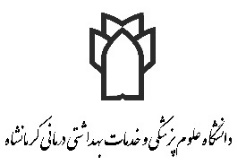 